Al DirettoreU.O. di FarmaciaP.O.________________Io sottoscritto dottor_____________________________, Responsabile medico della Unità Operativa di ____________________________________, faccio richiesta di:Registro di carico e scarico dei medicinali stupefacenti e psicotropi (D.M. 03.08.2001);Blocco “6423 C” che serve per la richiesta dei bollettari mod. “6423 A” e “6423R”.Teramo, _____/_____/_______                                                                                                                                   ___________________________________                                                                                                                               Timbro e FirmaN.B.:Le UU.OO. Ospedaliere utilizzeranno tale modulo per richiedere alla Farmacia quanto indicato al punto B). infatti quanto al punto A) va richiesto alla Direzione Sanitaria del Presidio Ospedaliero.Le UU.OO. Territoriali utilizzeranno tale modulo per richiedere alla Farmacia sia quanto indicato al punto A) che al punto B).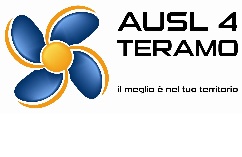 Modulo interno di richiesta del blocco 6423C  Documento: Mod IO PA 17 01 01Modulo interno di richiesta del blocco 6423C  Revisione: Modulo interno di richiesta del blocco 6423C  Data: 26/05/2017Farmacie Ospedaliere Modulo interno di richiesta del blocco 6423C  pag. 1 di 1